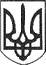 РЕШЕТИЛІВСЬКА МІСЬКА РАДАПОЛТАВСЬКОЇ ОБЛАСТІ(третя позачергова сесія восьмого скликання)РІШЕННЯ27 січня 2021 року                                                                               №96-3-VIІIПро співфінансування проєкту державного фонду регіонального розвитку, який буде реалізовуватися в 2021 роціКеруючись Законом України „Про місцеве самоврядування в Україні” та Бюджетним кодексом України, відповідно до Порядку використання коштів державного фонду регіонального розвитку, затвердженого постановою Кабінету Міністрів України від 18.03.2015 № 196 „Деякі питання державного фонду регіонального розвитку” (зі змінами), наказу Міністерства регіонального розвитку, будівництва та житлово-комунального господарства України від 24.04.2015 № 80 „Питання підготовки, оцінки та відбору інвестиційних програм і проектів регіонального розвитку та проектів - переможців «Всеукраїнського громадського бюджету», що можуть реалізовуватися за рахунок коштів державного фонду регіонального розвитку” (зі змінами), Плану соціально-економічного розвитку Решетилівської міської територіальної громади на 2021 рік, затвердженого рішенням Решетилівської міської ради від 30.12.2020            № 56-2-VІІІ, враховуючи лист Департаменту економічного розвитку, торгівлі та залучення інвестицій Полтавської обласної державної адміністрації від 18.01.2021 № 01.2-09/177, з метою завершення в 2021 році проєкту, що реалізовується із залученням коштів державного фонду регіонального розвитку, Решетилівська міська радаВИРІШИЛА: 1. Виділити кошти на співфінансування проєкту державного фонду регіонального розвитку „Реконструкція спортивного залу з добудовою побутових приміщень Демидівської ЗОШ І-ІІІ ступеня Решетилівської районної ради село Демидівка, вулиця Перемоги, 118 Решетилівського району, Полтавської області. Коригування” (далі – Проєкт), який буде реалізовуватися в 2021 році, у сумі 564,427 тис.грн.2. Фінансовому управлінню Решетилівської міської ради            (Онуфрієнко В.Г.):1) внести зміни до бюджету міської територіальної громади на 2021 рік – для співфінансування Проєкту;2) здійснити передачу міжбюджетного трансферту із бюджету міської територіальної громади до обласного бюджету.3. Відділу з юридичних питань та управління комунальним майном виконавчого комітету міської ради (Колотій Н.Ю.) підготувати проєкт договору про передачу міжбюджетного трансферту по Проєкту.4. Контроль за виконанням рішення покласти на постійну комісію з питань бюджету, фінансів, планування соціально-економічного розвитку, цін, розвитку підприємництва (Оренбургська О.П.).Міський голова                                                                          О.А. ДядюноваПідготовлено:Начальник відділу економічного розвитку, торгівлі та залучення інвестицій                                                                 А.Л. РомановПогоджено:Начальник фінансового управлінняміської ради                                                                                В.Г. ОнуфрієнкоЗаступник міського голови                                                       А.В. КолесніченкоСекретар міської ради                                                               Т.А. МалишНачальник відділу з юридичних питань та управління комунальним майном                        	          Н.Ю. КолотійНачальник відділу організаційно-інформаційної роботи, документообігу та управління персоналом				                    О.О. МірошникНачальник відділу бухгалтерського обліку,звітності та адміністративно-господарськогозабезпечення – головний бухгалтер					С.Г. МомотГолова постійної комісії з питань бюджету, фінансів, планування соціально-економічного розвитку, цін, розвитку підприємництва                                                  О.П. ОренбургськаСписок розсилкирішення Решетилівської міської ради від ___.01.2021 року №           -3-VІII„Про співфінансування проєкту державного фонду регіонального розвитку, який буде реалізовуватися в 2021 році”Начальник відділу економічного розвитку, торгівлі та залучення інвестицій                                                           А.Л. РомановПримітки для депутатів та читачів сайту/громадськості1. Керуючись статтями 4, 26, 42, 46, 59, 61 та 64 Закону України „Про місцеве самоврядування в Україні”.2. Бюджетний кодекс України – Глава 2, Глава 11, стаття 241 (ДФРР).3. Наказ Мінрегіону № 80, Перелік документів… «8. Для проектів, що впроваджуються в поточному році,- копії рішень органів місцевого самоврядування про співфінансування проектів з місцевого бюджету, завірені в установленому порядку, а для перехідних проектів та проектів, що впроваджуватимуться у наступному році,- гарантійний лист органу місцевого самоврядування (спільний гарантійний лист у разі співфінансування проектів з різних місцевих бюджетів) про передбачення співфінансування проектів з місцевого бюджету.».4. Листом Департаменту економічного розвитку, торгівлі та залучення інвестицій Полтавської обласної державної адміністрації від 18.01.2021             № 01.2-09/177 було інформовано про Проєкт:1) він реалізовувався у 2019 (номінально) та 2020 (реально) році;2) проєкт як незавершений (близько 60% готовність), тому включений під фінансування з ДФРР у 2021 році як перехідний, тобто до повного завершення;3) залишкова вартість на 01.01.2021 становить 5364,427 тис.грн.;4) Київ дає 4800,0 тис.грн., тому решта – 564,427 тис.грн. – покривається базовою радою;5) Решетилівська МР – правонаступник Демидівської СР (як і всіх ліквідованих сільських рад) з майна, прав і обов’язків.Співфінансування – 10,52% (при мінімумі 10%). Розрахунок зроблено не виконкомом, а областю.5. Виконавчим комітетом надано гарантійний лист на адресу Департаменту економрозвитку – від 19.01.2021 № 01-32/148. Але в пакеті документів на Київ має бути повноцінна завірена копія рішення міської ради.6. Посилання на проєкти району – ТУТ .Посилання на власне Проєкт – ТУТ-2 . № з/пАдресатКількість рішеньКількість копій1Секретар міської ради-12Відділ бухгалтерського обліку, звітності та адміністративно-господарського забезпечення-13Відділ економічного розвитку, торгівлі та залучення інвестицій -14Відділ з юридичних питань та управління комунальним майном-15Відділ організаційно-інформаційної роботи, документообігу та управління персоналом1-6Департамент економічного розвитку, торгівлі та залучення інвестицій Полтавської ОДА-1 (завірена)7Фінансове управління міської ради-1